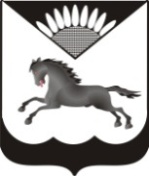 АДМИНИСТРАЦИЯ  КАРАСУКСКОГО  РАЙОНАНОВОСИБИРСКОЙ ОБЛАСТИПОСТАНОВЛЕНИЕот 05.03.2018 № 609-пВ  целях исполнения требований ст.79 Федерального закона  от 29.12.2012 №273-ФЗ «Об образовании в Российской Федерации», закона Новосибирской области от 05.07.2013 №361-ОЗ «О регулировании отношений в сфере образования в Новосибирской области», в соответствии с постановлением Правительства Новосибирской области от 13.07.2015 №253-п  «О социальной поддержке отдельных категорий обучающихся образовательных категорий на территории Новосибирской области» и постановлением правительства Новосибирской области от 31.01.2018 №24-п «О внесении изменений в постановление Правительства Новосибирской области от 13.07.2015 №253-п »,П О С Т А Н О В Л Я Ю:1. Утвердить прилагаемый Порядок обеспечения бесплатным    двухразовым питанием детей-инвалидов в  общеобразовательных учреждениях Карасукского района за счет средств областного бюджета Новосибирской области.2.   Руководителям общеобразовательных учреждений Карасукского района на основании заявлений родителей (законных представителей) обеспечить учет  детей-инвалидов и организовать для них двухразовое питание, из расчета на ребенка-инвалида от 7 до 10 лет включительно   на сумму 123 (сто двадцать три) рубля в день; на ребенка-инвалида от 11 лет и старше  на сумму 140 (сто сорок) рублей в день.   3.    Контроль за исполнением постановления возложить на заместителя главы администрации Карасукского  района Новосибирской области  Шитвина С.В.Глава Карасукского районаНовосибирской области                                                                     А.П. ГофманУТВЕРЖДЕН постановлением администрации Карасукского района Новосибирской областиот  05.03.2018   №  609 -пПорядок обеспечения бесплатным двухразовым питанием детей-инвалидов в  общеобразовательных учреждениях Карасукского района за счет средств областного бюджета Новосибирской области                                                                                                                    Настоящий порядок устанавливает правила и условия обеспечения бесплатным питанием детей-инвалидов в общеобразовательных учреждениях Карасукского района Новосибирской области.Бесплатное двухразовое питание предоставляется общеобразовательным учреждением для   детей-инвалидов по месту обучения и воспитания.Бесплатное питание предоставляется в заявительном порядке в дни фактического посещения общеобразовательного учреждения.Родители (законные представители) подают руководителю общеобразовательного учреждения заявление об обеспечении ребенка бесплатным питанием и предоставляют  справку, подтверждающую факт установления инвалидности, выданную федеральным государственным учреждением медико-социальной экспертизы, по форме, утверждённой приказом Министерства здравоохранения и социального развития Российской Федерации от 24.11.2010 № 1031н «О формах справки, подтверждающей факт установления инвалидности, и выписки из акта освидетельствования  гражданина, признанного инвалидом, выдаваемых федеральными государственными учреждениями медико-социальной экспертизы, и порядке их составления».Решение о предоставлении бесплатного питания оформляется приказом общеобразовательного учреждения в течение пяти рабочих дней с момента предоставления документов, ежемесячно до 25 числа передаётся для финансирования в МКУ «Управление образования Карасукского района» Новосибирской области.Бесплатное питание предоставляется с 1 числа месяца, следующего за месяцем предоставления родителями (законными представителями)   детей-инвалидов, заявления и справки, подтверждающей факт установления инвалидности, выданной федеральным государственным учреждением медико-социальной экспертизы, по форме, утверждённой приказом Министерства здравоохранения и социального развития Российской Федерации от 24.11.2010 № 1031н «О формах справки, подтверждающей факт установления инвалидности, и выписки из акта освидетельствования  гражданина, признанного инвалидом, выдаваемых федеральными государственными учреждениями медико-социальной экспертизы, и порядке их составления».Родители (законные представители)  ребёнка-инвалида, обязаны в течение двух недель с момента наступления обстоятельств, влекущих изменение или прекращение прав ребёнка на обеспечение бесплатным питанием, в письменной форме извещать руководителя образовательного учреждения о наступлении таких обстоятельств.При выявлении обстоятельств, влекущих прекращение права на обеспечение бесплатным питанием, питание прекращается с 1 числа месяца, следующего за месяцем наступления таких обстоятельств.Бесплатное питание детей-инвалидов предоставляются за счёт субвенций областного бюджета Новосибирской области, предусмотренных на социальную поддержку отдельных категорий детей.Образовательная организация несёт ответственность за нецелевое использование средств областного бюджета Новосибирской области.Об организации питания детей  – инвалидов в общеобразовательных учреждениях